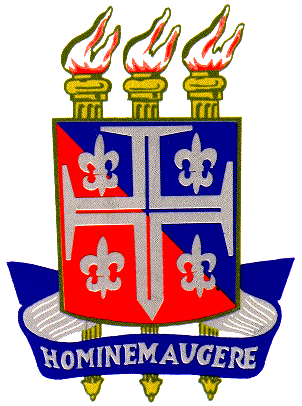 UNIVERSIDADE DO ESTADO DA BAHIADEPARTAMENTO DE CIENCIAS HUMANAS E TECNOLOGIAS- CAMPUS XXIII/SEABRACOLEGIADO DE LETRAS LÍNGUA PORTUGUESA E LITERATURASDANIELA BARROS NASCIMENTO ALVESIMPORTÂNCIA DE SE INFORMAR PELA MÍDIATemos na mídia os mais diversos meios de comunicação, dentre eles cinema, televisão, rádio, internet, jornais, revistas, livros, panfletos entre outros. Ela é a maior fonte de comunicação utilizada hoje em dia, e é  fundamental na vida da sociedade, sem ela a sociedade fica fora  da realidade.A mídia é a grande prova da evolução humana, com apenas um “click”, podemos nos comunicar rapidamente. Assistir televisão, navegar na Internet, falar ao celular são coisas do cotidiano da maioria da população mundial.  É através dela que as pessoas conseguem se manter informadas.Vive-se em uma era tecnológica em que se vêem ao vivo acontecimentos no mundo inteiro. E essa tecnologia influência o tempo todo à sociedade. Então, o papel da mídia na sociedade é de informar e de formar cidadãos conscientes e críticos.